Silverline Montessori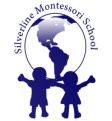  Snack Menu 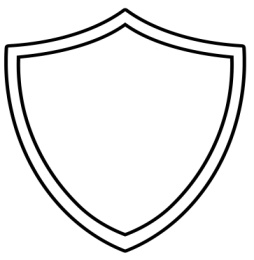 November 2018MondayTuesdayWednesdayThursdayFridayWEEK 1November1st – 2nd Morning SnackFlavored YogurtBlueberriesWater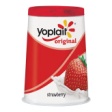 Afternoon SnackBanana Slice with Orange JuiceString CheeseWaterMorning SnackHummusSliced CarrotsWater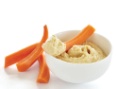 Afternoon SnackFruit JuiceCinnamon Wheat ToastWaterWEEK 2November5th – 9th Morning SnackMilkOatmeal Raisin CookieWaterAfternoon SnackPeach DicedFlavored YogurtWater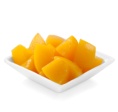 Morning SnackMilk Hot Cinnamon ApplesWaterAfternoon SnackOrange SegmentsRitz CrackersWater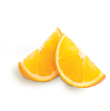 Morning SnackTuna Salad On LettuceWheatsworth CrackersWaterAfternoon SnackApple SlicesSun Butter SandwichWater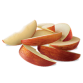 Morning SnackEdamame Fruit JuiceWaterAfternoon SnackVegetable SlicesWheatsworth CrackersRanch DipWater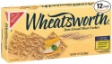 Morning SnackMilk Rice PuddingWaterAfternoon SnackFruit CupGoldfish CrackersWater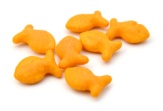 WEEK 3November12th – 16thMorning SnackWheat TortillasRefried BeansWater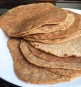 Afternoon SnackSun butter SandwichWaterMorning SnackCottage CheeseDiced MelonWater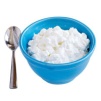 Afternoon SnackCucumber SlicesString CheeseWaterMorning SnackCelery StickSun ButterRaisinsWater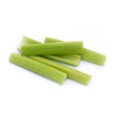 Afternoon SnackGoldfish CrackersBanana SlicesWaterMorning SnackRoasted TurkeyWheatsworth CrackersWaterAfternoon SnackFruit JuiceFlavored YogurtWaterMorning SnackSliced CarrotsHummusWaterAfternoon SnackRitz CrackersOrange SegmentsWaterWEEK 4November19th – 23rd  Morning SnackFlavored YogurtSliced StrawberriesWaterAfternoon SnackVegetable SlicesString CheeseWater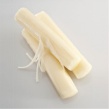 Morning SnackMilkGranola BarWaterAfternoon SnackWheatsworth CrackersDiced MelonWaterMorning SnackPretzelsSun ButterWaterAfternoon SnackFruit Juice Cheeze ItzWater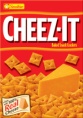 Closed in Observation of Thanksgiving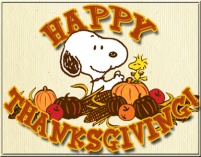 Closed in Observation of Thanksgiving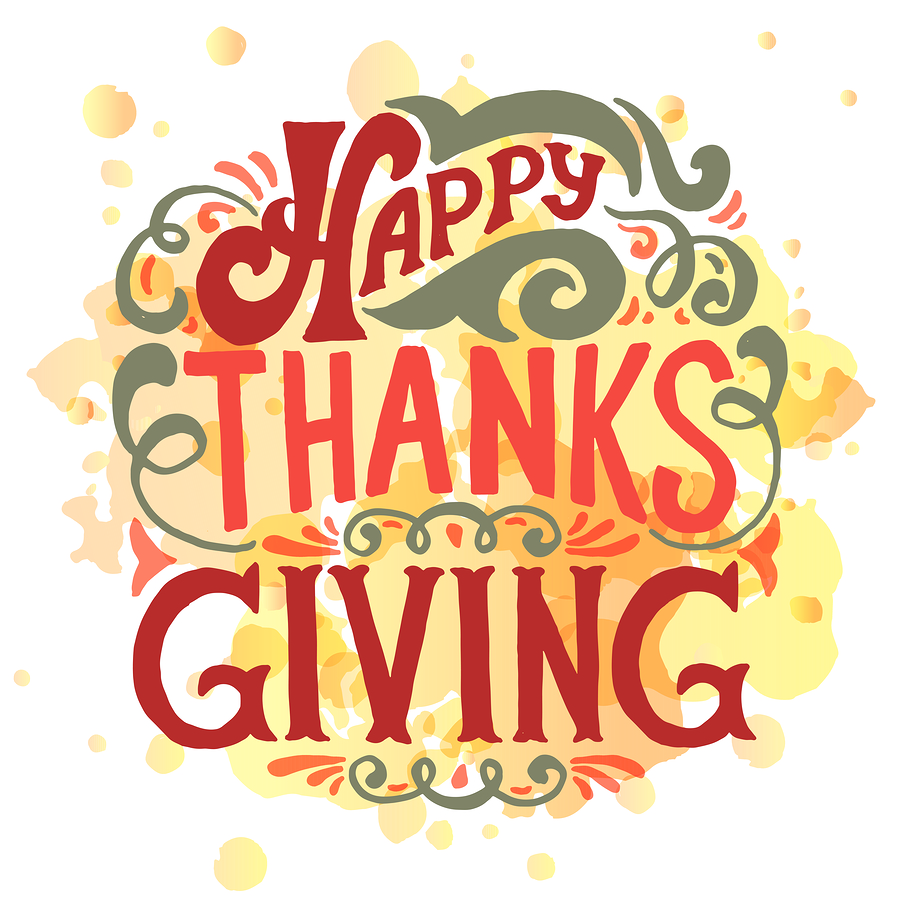 WEEK 5November26th – 30th Morning Snack Granola BarFruit JuiceWater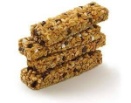 Afternoon SnackVegetable SlicesString CheeseWater Morning SnackYogurt DipSliced CarrotsWater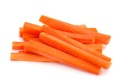 Afternoon SnackFruit JuiceFlavored YogurtWater Morning SnackPretzelsCheese SliceWater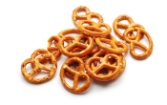 Afternoon SnackFresh VegetablesYogurt DipWaterMorning SnackCelery StickSun ButterWaterAfternoon SnackApple SauceGoldfish CrackersWaterMorning SnackZucchini BreadMilkWater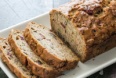 Afternoon SnackGrape TomatoRice ChexWater